Welcome, Ziteng Primary SchoolManagement>International Education >Sister School Partnerships No.217 Yahe South Road ,  Gaoxin ,  Chengdu 610041 ,  Sichuan ,  China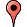 w:  Chengdu Ziteng Primary School Chinese Website|ph:  0086   28   18190756277We hope to identify a partner school in Victoria to start the sister-school relationship and carry on on-going collaborations on a number of projects. We have very advanced video conferencing system which enable us to connect with outside world at any time. We are keen to work with any school who is interested in us.Key Contacts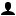 Ms Minli Huang
PrincipalE:  283403550@qq.com
P: 0086   28   18982080985Ms Hongtao Ma
Assistant PrincipalE: 442188099@qq.com
P: 0086 28 18080073997About my SchoolPrimary language used in school:Chinese (People's Republic of China)Foreign languages taught in school:EnglishSchool type:Primary (Years Prep-6) ,    GovernmentIs mixed or single-sex:MixedNumber of students:501-1000Specialisation:Foreign Languages; Music; Dance and Drama; Information Technology; Arts; Sport; Maths and ScienceSpecial needs support:School specialises in students with special needsCollaboration OptionsProject Preference:Sister School Partnership and Project CollaborationPartnership Country:Partnership Outcome:Curriculum projects
Students visits
Teacher exchange
Teacher visits
Video communicationPreferred Partnership Activities:Class to class email; Curriculum projects; Student visits; Teacher visits; Video communicationType of collaboration:English; The arts - dance; The arts - music; Science; Technologies - digitalPreferred year level:Year 1 (6 years old); Year 2 (7 years old); Year 3 (7 years old); Year 4 (9 years old); Year 5 (10 years old); Year 6 (11 years old))Preferred project length:Up to 4 weeksPreferred starting date:1 / 10 / 2,018Project Outcome:We hope to identify a partner school in Victoria to start the sister-school relationship and carry on on-going collaborations on a number of projects. We have very advanced video conferencing system which enable us to connect with outside world at any time. We are keen to work with any school who is interested in us.Preferred contact method:Email; Phone; Video-conferencingPreferred Project Activities:Class to class email; Curriculum projects; Social media; Student visits; Teacher exchange; Teacher visits; Video communicationProfile Active / InactiveActiveTerms and ConditionsSchools ConnectI have read and agreed to the Terms and Conditions